500强企业领袖项目招生简章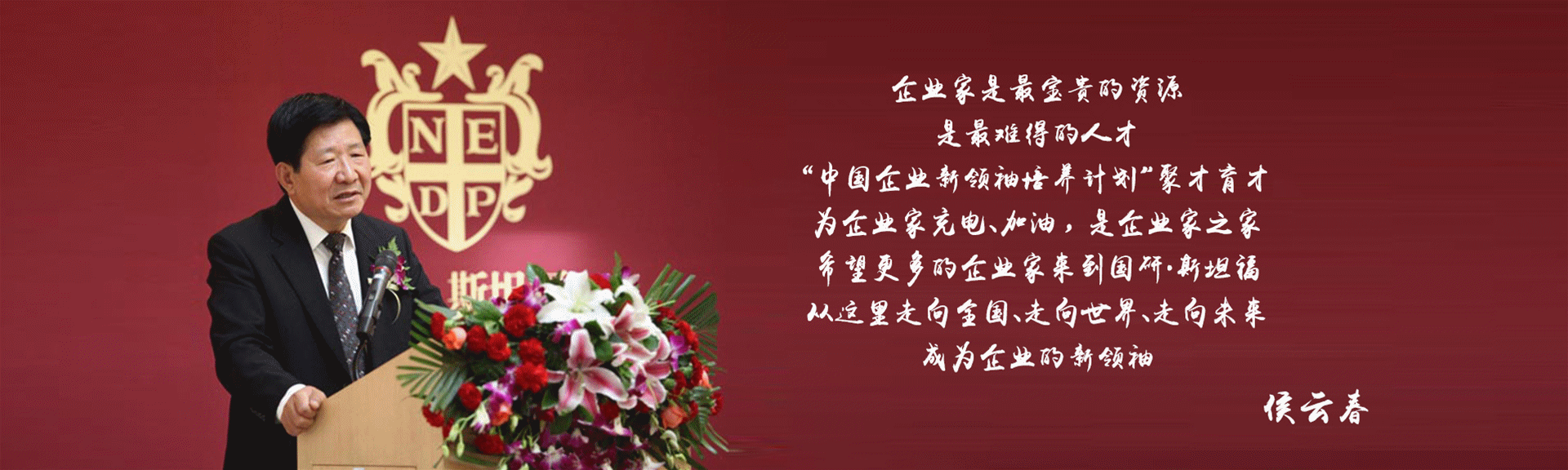 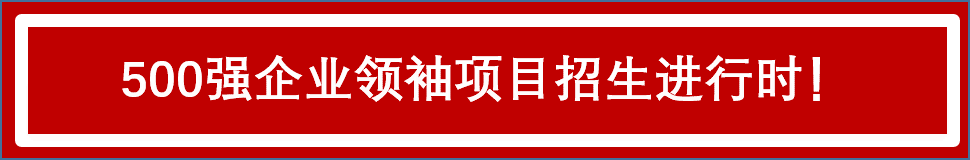 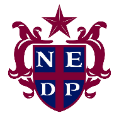 500强企业的孵化平台全球新商业思想领袖的集聚平台 名师出高徒，汇聚国际顶尖师资实践出真知，塑就卓越领导力量温故且知新，引领终身互助学习资本创价值，助推企业高速发展众智决未来，定制品牌创新战略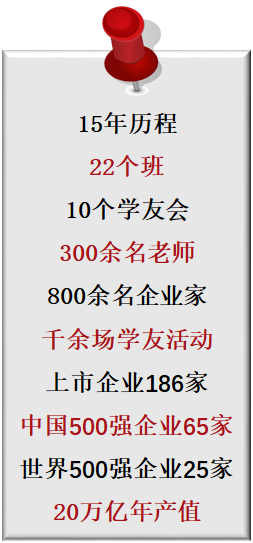 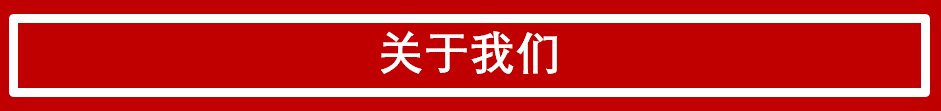 “中国企业新领袖培养计划”于2004年推出，致力于培养具有全球化视野及国际竞争力的创新型企业领导者，时任国务院发展研究中心主任王梦奎以“拔新领异”题词，开创了中国企业领导人培养的新格局。至2016年，中国企业新领袖培养计划成功举办7期20个班，共助力800余名企业家从优秀走向卓越。这些企业领袖与庞大的企业家群体一道，成为中国经济得以腾飞发展的脊梁。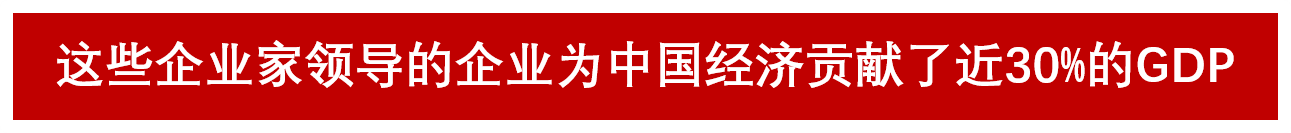 2017年，随着中国经济发展进入新时代，我们在该培养计划的基础上，成功推出500强企业领袖项目，以更高价值满足中国企业家创新成长的新需求，帮助更多的中国企业实现高质量发展，走出国门，实现从中国500强向世界500强的跃升。未来，中国企业新领袖培养计划项目致力于成为500强企业最大的学习与交流平台，全球新商业思想领袖的集聚平台，打造集优秀企业家、政府领导、海内外知名专家学者等各界精英学习、交流、互动、合作的高端生态平台，为推动中国经济的发展，为实现两个“百年目标”和中华民族的伟大复兴做出应有的贡献。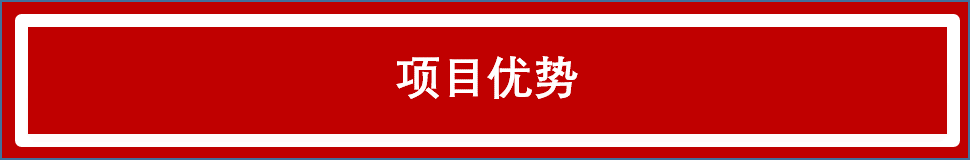 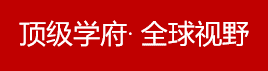 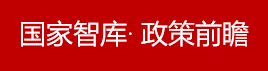 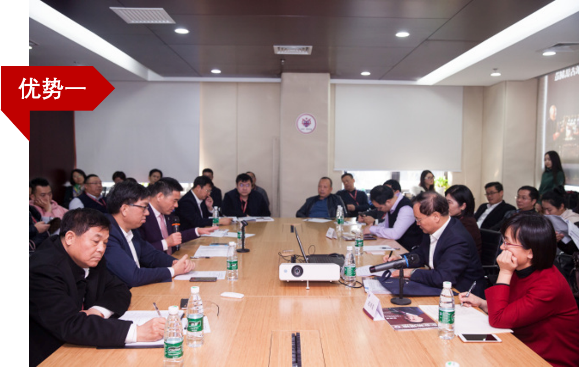 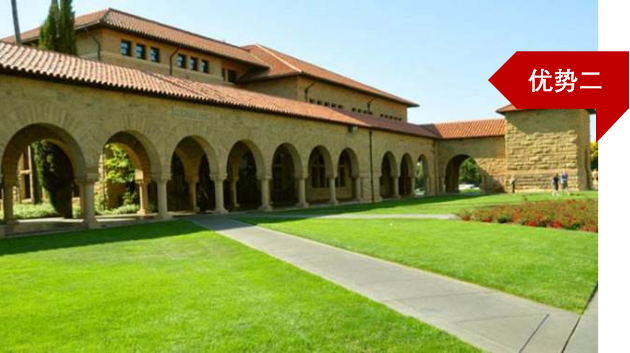 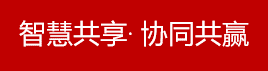 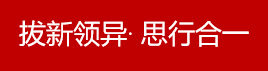 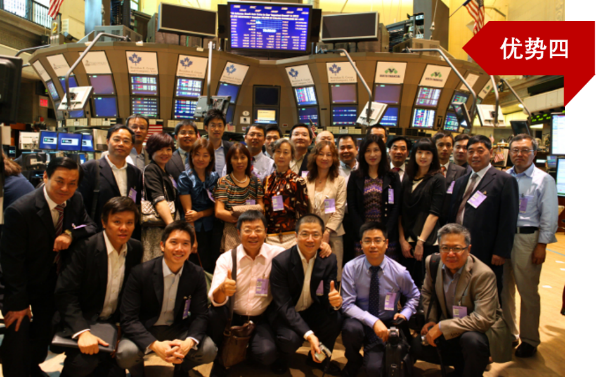 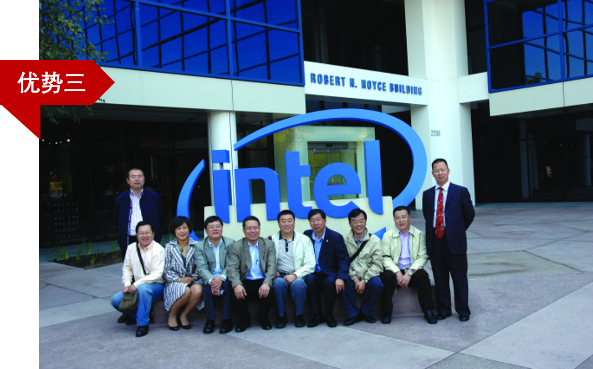 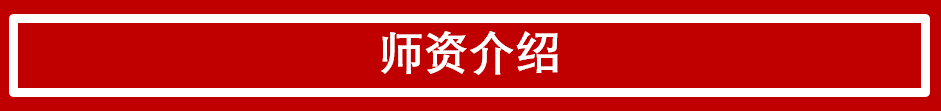 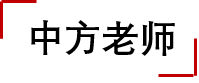 2004 年至今，曾莅临国研 • 斯坦福讲堂的中方老师有231 人，其中部级领导占 23%，厅级干部达 30%，知名院士有 4%，著名学者 31%，优秀企业家12%。 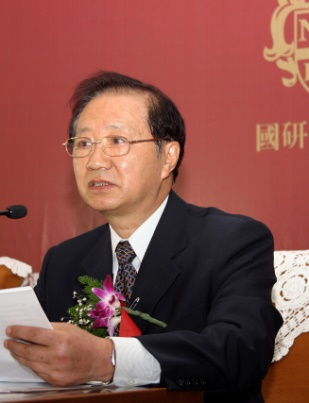 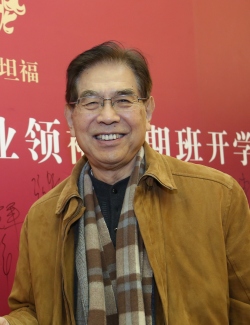 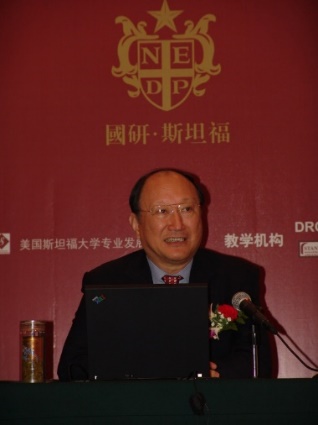 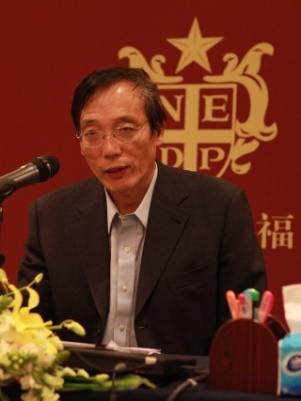 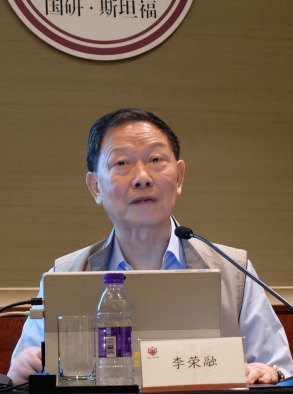 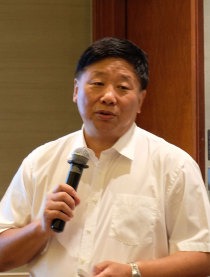 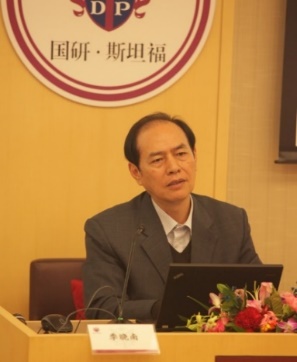 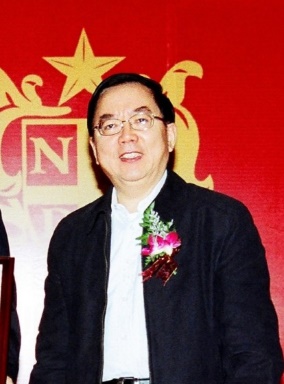 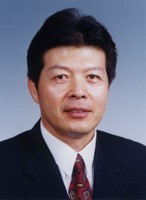 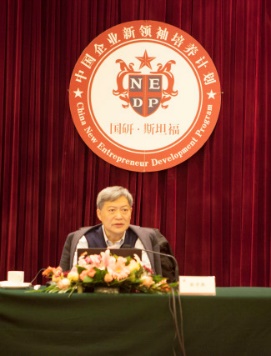 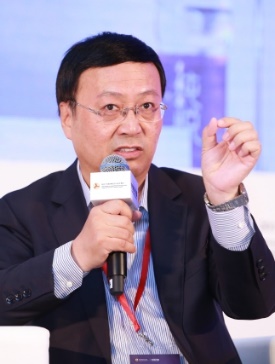 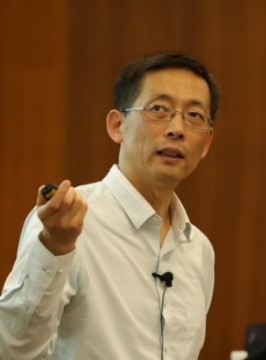 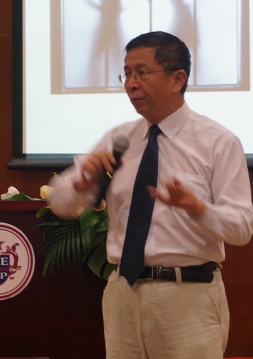 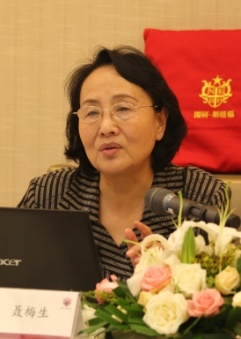 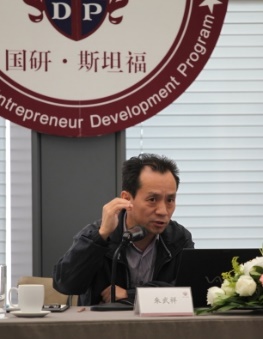 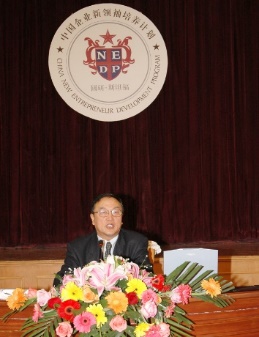 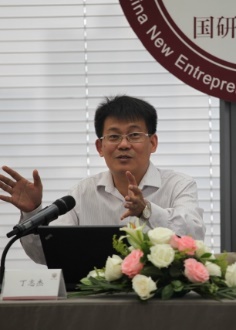 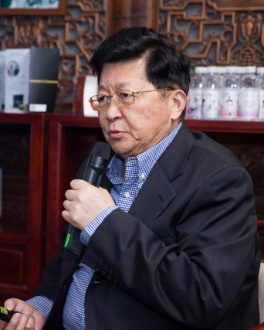 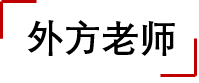 依托美国顶级高校商学院及世界顶尖机构公司组成美方教授团队，直击全球经济金融商业产业最前沿。至今，已有数十位教授莅临授课。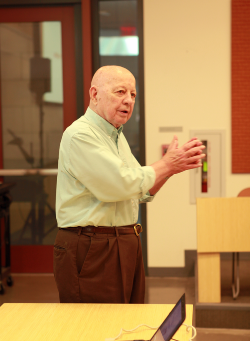 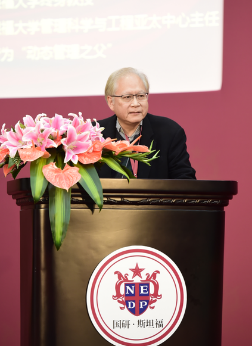 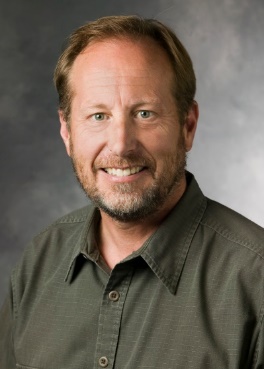 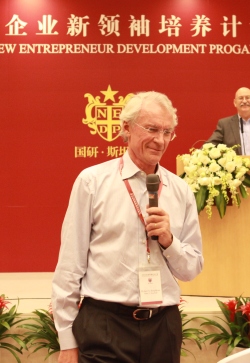 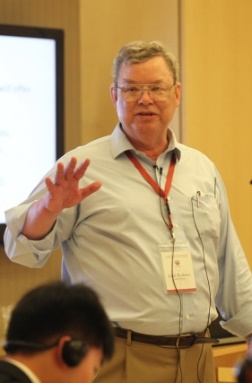 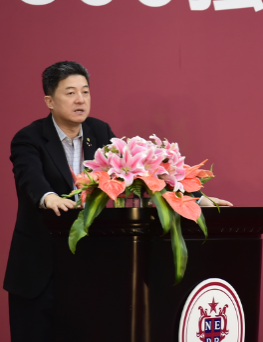 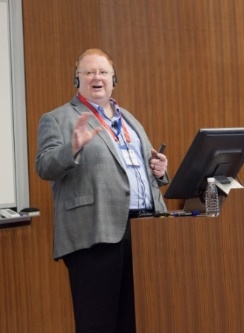 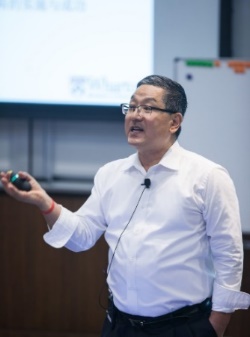 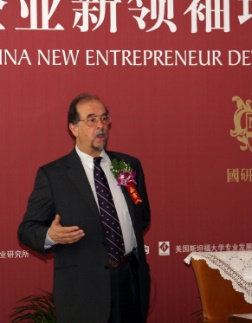 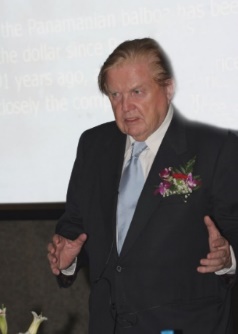 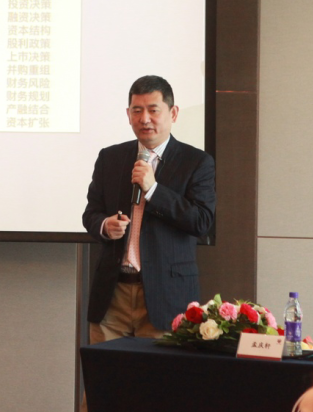 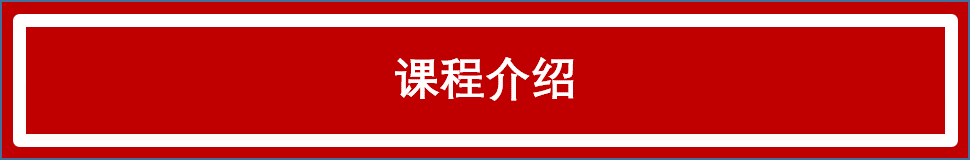 中国企业新领袖培养计划以企业家为本，课程设计环环相扣，知识体系科学严谨。九大主题模块与企业实践联动，以全球化视野洞见中国经济发展现状，以透彻精准的宏观与微观视角统观全局，多维阐释企业创新、产融结合、科技创投等热点议题，培养兼具国际开阔视野与国内深入实践的卓越企业领袖。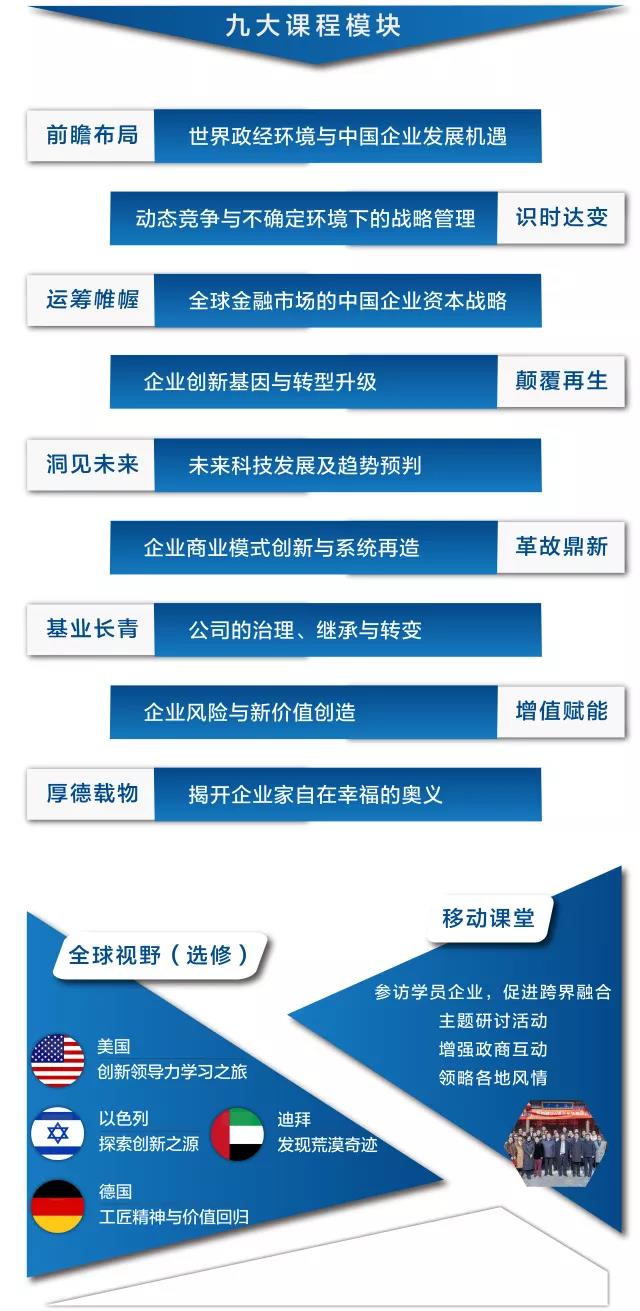 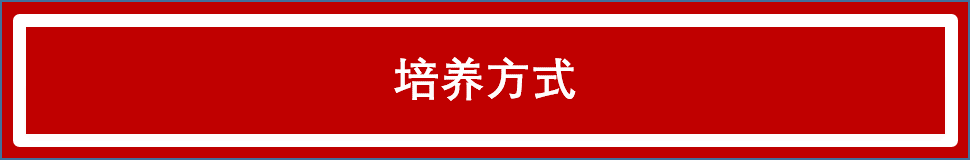 中国企业新领袖培养计划颠覆传统刻板的培养模式，实行终身教学制，面向全部新老学员不定期举办返校课程。依托政策引导，采用导师制、移动课堂制、问题制相结合的形式，为学员打造互动式学习社区，提供丰富的学习体验。培养周期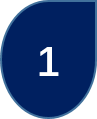 18个月，每个月集中授课1次，每次2天（周六、日）学习地点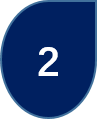 中国、美国​培养对象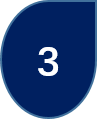 500强企业领导者、大中型企业领导者，高速成长型企业领导者，新业态领军企业领导者，国际在华知名企业高层领导者 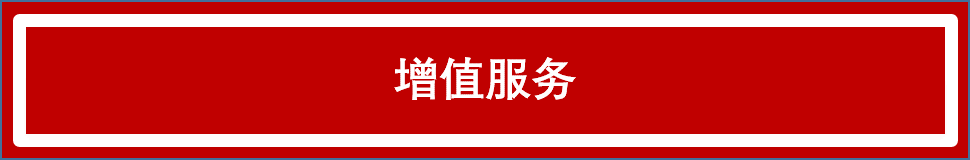 广纳学员意见，服务国家战略搭建政企沟通桥梁，紧密联系国家决策部门，畅通建言献策言路，洞悉市场变化，反映企业诉求，帮助企业提高决策效率。汇聚全球专家，共享智库服务中国企业新领袖培养计划拥有全球顶级专家组成的专业咨询团队，可根据学员申请，对企业案例进行采集与分析整理，纳入导师课堂案例分享集。学员亦可申请由导师专家组成的专业咨询服务。聚合资本力量，扶持优势项目中国企业新领袖培养计划学员企业设立合投基金，以资本力量推动项目走向成功。倾力打造多元化、立体化的国研资本运作平台，为企业持续发展保驾护航。纵看经济风云，把握决策先机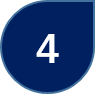 学员就读期间，中国企业新领袖培养计划提供由国务院发展研究中心主管主办的中央一级经济类内部刊物《经济要参》，让学员随时掌握最重要、最及时、最先导的时政及经济政策信息。 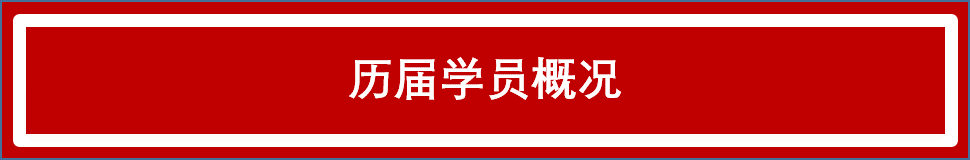 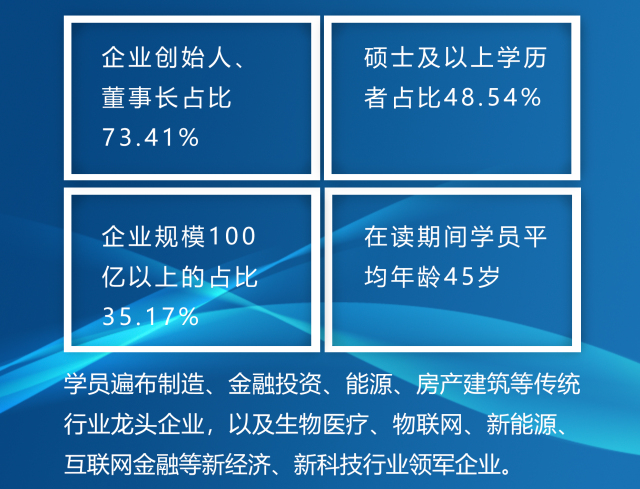 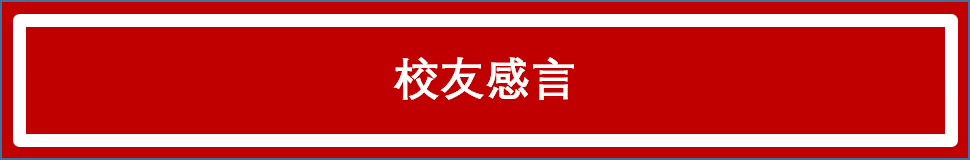 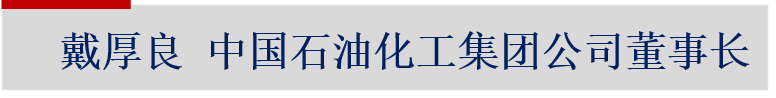 提高了理论基础，进一步了解竞争战略的发展，国家宏观政策，拓宽了思路。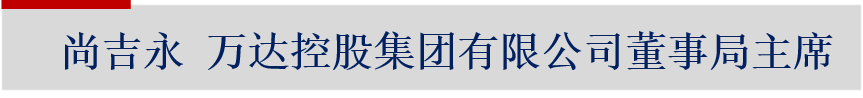 “国研·斯坦福500强商业领袖班”，为我们打造了一个学习、交流、互动、合作的高端平台，在这里向智者求知，与强者共进，享受学习的乐趣，体验知识的力量。这既有利于增强我们的战略思维能力、决策能力和创新能力，更有利于我们将所学、所知、所感、所获转化为引领企业健康发展的管理智慧，更好地引领企业发展，进而为国家经济发展贡献力量。衷心祝愿国研·斯坦福越来越好！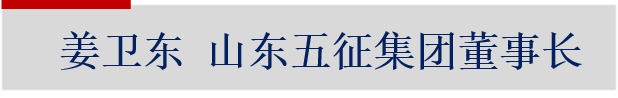 参加国研·斯坦福学习，收获了现代国际管理知识，开阔了视野，提高了境界，提高了应对复杂环境下的智慧和能力；结识了众多商界领袖，形成了相互学习共同促进氛围，见证了众多学友实现合作共赢，这些都是影响我们发展进步的宝贵资源和财富。衷心祝愿国研·斯坦福500强商业领袖班为推动中国优秀企业高端管理层能力提升，影响民族企业国际竞争力提升和中华民族振兴发挥越来越重要的作用！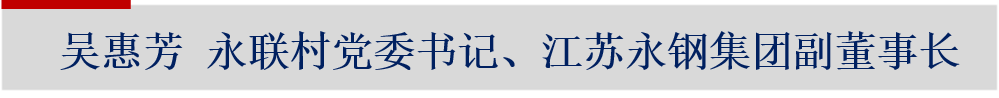 国家平台，造就高端人才！国家通道，联接大地云霄！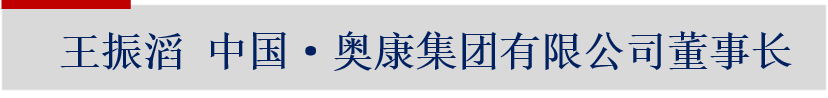 企业兴则国家兴，国家强则企业强。做祖国的忠诚卫士，“国研精神”，这个光荣而响亮的群体气质，不仅是“宣言书”，而且是“宣传队”和“播种机”。来国研·斯坦福学习就是让企业家把追求自身企业的发展与国家的发展结合起来，把个人富裕与全国人民的共同富裕结合起来，让我们所有人通过不断的学习和提升自己，为实现全面小康社会和共同富裕目标继续贡献自己的一份力量。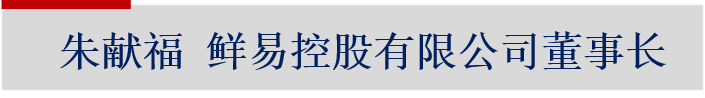 在国研·斯坦福的学习，学习了知识、增长了才干，在这里了解了国内外发展的大势，获取了政府的政策信息，拓展了我们企业家的战略思维，提升了管理企业管理团队的技能，使我们能带领企业更好地发展！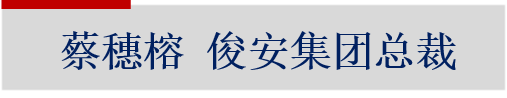 我是国研·斯坦福四期一班的老学员，这次很高兴来到500强班重新再学习。国研对于我来说就像是一位老朋友，一个非常熟悉的、能让大家聚在一起的平台。目前整个中国大环境下的经济、商业生态及知识变更在快速发展，所以要重新学习新的知识架构、新的理念。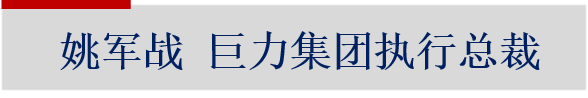 在学习期间，我结识了很多优秀的老师和同学，他们给我们企业今后的发展出了很多思路，欢迎大家多来我们巨力公司考察、指导工作，我希望把32年的经验、教训与大家分享。我觉得这次学习很有意义，希望我们能成为一生一世的好朋友。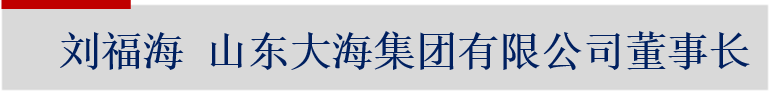 我所在的企业发展速度非常快，在做大做强的过程中明显感到了自己知识的不足，选择国研·斯坦福，因为它是一个顶级企业家的教育平台。在这个平台上，获得的不光是知识的提高，更多的是同学之间的相互学习和互帮互助。愿同国研·斯坦福一起，紧跟国家政策，带领企业为国家做出更多贡献。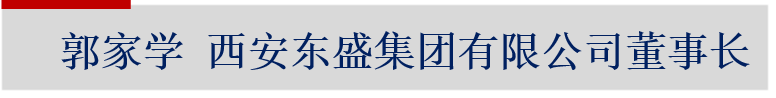 国研·斯坦福的导师都是平日里企业难以触及到的顶级权威人士，这个平台给了企业家们珍贵的学习交流机会，在国研·斯坦福这个平台上，企业家们走向全国、走向世界，让国研·斯坦福的同学们成为我们民族伟大复兴和中国走向世界的重要力量！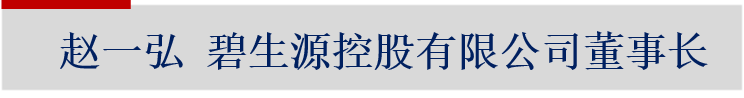 国研·斯坦福的平台让我们走出企业，走出自己的企业来看整个生态链。不管是在国内的教学，还是我们去斯坦福的留学互动，也包括在日本的交流互访，都给我们很深刻的印象。让所有的同学通过学习变成朋友，通过俱乐部的平台变成工作事业的伙伴。俱乐部和学生学习后时代，才是真正的更加精彩的开始。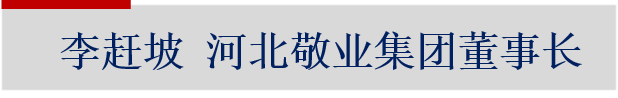 国研·斯坦福是政府和企业的结合、国内与国外结合的教学典范。使我开阔了视野，增长了知识，结交了学友，收益颇深。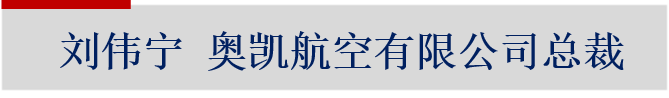 基于国研·斯坦福这个平台，大家有一个高度的信任感，有很多共同的语言。基于这个基础，我们同学之间合作了很多新的项目。无论是从公司层面还是个人层面，大家互相帮助，互相提携，互相鼓励。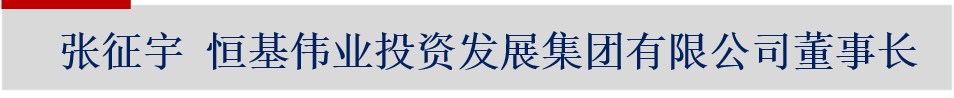 国研·斯坦福是一个非常有特色的平台，这里的学习令我获益良多。通过和导师、同学之间的学习交流，我不仅学到企业管理方面的知识，更多是站在国际视角和国家智库的高度去思考和研究问题，这也是国研·斯坦福异于其他同类机构的独道之处。特别在观摩和学习同学企业案例这一点上，国研·斯坦福做的非常好。衷心希望国研·斯坦福能够越办越好！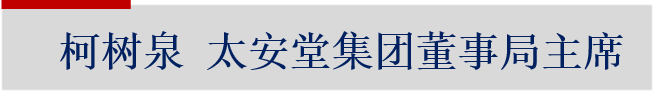 参加国研·斯坦福课程就是为了吸取新理念、新观念，使传统企业跟上时代的步伐，由传统走向高科技。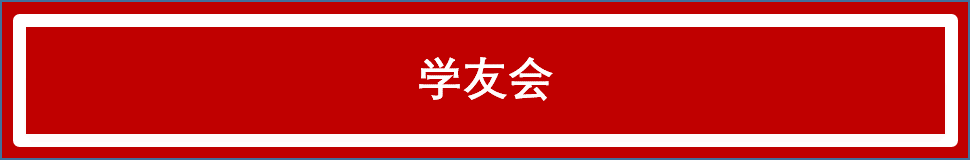 学友会是国研·斯坦福为结业学员和在读学员搭建的多元化、立体化的交流平台。通过在各地举办丰富多彩的论坛、讲座、研讨会以及各种联谊活动，增进友谊、分享经验、共谋发展。自2004年8月以来已成立了华东学友会、华南学友会、东北学友会、西北学友会、西南学友会、华北学友会、山东学友会、资深学友会、青年学友会9个学友会。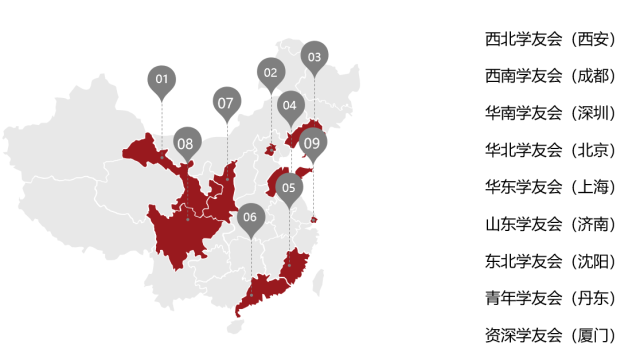 咨询电话：010-62719327杜老师国研·斯坦福500强企业领袖班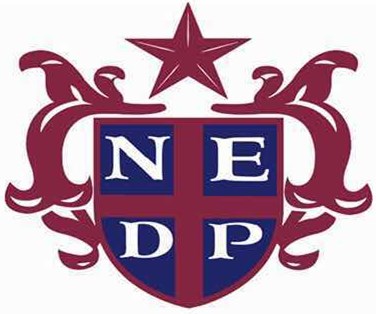 报名申请表申请人声明本人谨此声明：我所提交的所有资料信息均真实可靠完整。我同意在必要的情况下提交原件以确认我的报名资格。报名表中个人自述完全由我本人完成。并愿对因虚假资料导致的申请失败或学籍的取消承担全部责任。申请人签名：_____________________                         申请日期：______________________1、基本情况1、基本情况1、基本情况1、基本情况1、基本情况1、基本情况1、基本情况1、基本情况1、基本情况1、基本情况1、基本情况1、基本情况1、基本情况1、基本情况1、基本情况1、基本情况1、基本情况1、基本情况1、基本情况1、基本情况姓    名中文名字                      如有英文名字请填写                   中文名字                      如有英文名字请填写                   中文名字                      如有英文名字请填写                   中文名字                      如有英文名字请填写                   中文名字                      如有英文名字请填写                   中文名字                      如有英文名字请填写                   中文名字                      如有英文名字请填写                   中文名字                      如有英文名字请填写                   中文名字                      如有英文名字请填写                   中文名字                      如有英文名字请填写                   中文名字                      如有英文名字请填写                   中文名字                      如有英文名字请填写                   中文名字                      如有英文名字请填写                   中文名字                      如有英文名字请填写                   中文名字                      如有英文名字请填写                   中文名字                      如有英文名字请填写                   1寸彩色免冠照片1寸彩色免冠照片1寸彩色免冠照片出生日期    年   月    日    年   月    日    年   月    日    年   月    日    年   月    日    年   月    日性    别性    别性    别性    别□男      □女□男      □女□男      □女□男      □女□男      □女□男      □女1寸彩色免冠照片1寸彩色免冠照片1寸彩色免冠照片籍    贯（自治区/直辖市）              市（县）（自治区/直辖市）              市（县）（自治区/直辖市）              市（县）（自治区/直辖市）              市（县）（自治区/直辖市）              市（县）（自治区/直辖市）              市（县）（自治区/直辖市）              市（县）（自治区/直辖市）              市（县）（自治区/直辖市）              市（县）（自治区/直辖市）              市（县）（自治区/直辖市）              市（县）（自治区/直辖市）              市（县）（自治区/直辖市）              市（县）（自治区/直辖市）              市（县）（自治区/直辖市）              市（县）（自治区/直辖市）              市（县）1寸彩色免冠照片1寸彩色免冠照片1寸彩色免冠照片国    籍□中国   □其他____________□中国   □其他____________□中国   □其他____________□中国   □其他____________□中国   □其他____________□中国   □其他____________□中国   □其他____________婚姻状况婚姻状况婚姻状况婚姻状况□单身  □已婚□单身  □已婚□单身  □已婚□单身  □已婚□单身  □已婚1寸彩色免冠照片1寸彩色免冠照片1寸彩色免冠照片民    族□汉族   □少数民族（请注明）________□汉族   □少数民族（请注明）________□汉族   □少数民族（请注明）________□汉族   □少数民族（请注明）________□汉族   □少数民族（请注明）________□汉族   □少数民族（请注明）________政治面貌政治面貌政治面貌政治面貌政治面貌1寸彩色免冠照片1寸彩色免冠照片1寸彩色免冠照片身份证件号码类别：□身份证 □护照 □港澳台居民大陆通行证 □其它（请注明）类别：□身份证 □护照 □港澳台居民大陆通行证 □其它（请注明）类别：□身份证 □护照 □港澳台居民大陆通行证 □其它（请注明）类别：□身份证 □护照 □港澳台居民大陆通行证 □其它（请注明）类别：□身份证 □护照 □港澳台居民大陆通行证 □其它（请注明）类别：□身份证 □护照 □港澳台居民大陆通行证 □其它（请注明）类别：□身份证 □护照 □港澳台居民大陆通行证 □其它（请注明）类别：□身份证 □护照 □港澳台居民大陆通行证 □其它（请注明）类别：□身份证 □护照 □港澳台居民大陆通行证 □其它（请注明）类别：□身份证 □护照 □港澳台居民大陆通行证 □其它（请注明）类别：□身份证 □护照 □港澳台居民大陆通行证 □其它（请注明）类别：□身份证 □护照 □港澳台居民大陆通行证 □其它（请注明）类别：□身份证 □护照 □港澳台居民大陆通行证 □其它（请注明）类别：□身份证 □护照 □港澳台居民大陆通行证 □其它（请注明）类别：□身份证 □护照 □港澳台居民大陆通行证 □其它（请注明）类别：□身份证 □护照 □港澳台居民大陆通行证 □其它（请注明）1寸彩色免冠照片1寸彩色免冠照片1寸彩色免冠照片办公电话手    机手    机手    机手    机家庭电话传    真传    真传    真传    真E-mail请指定一位紧急联系人请指定一位紧急联系人请指定一位紧急联系人请指定一位紧急联系人请指定一位紧急联系人请指定一位紧急联系人请指定一位紧急联系人请指定一位紧急联系人请指定一位紧急联系人请指定一位紧急联系人请指定一位紧急联系人请指定一位紧急联系人请指定一位紧急联系人请指定一位紧急联系人请指定一位紧急联系人请指定一位紧急联系人请指定一位紧急联系人请指定一位紧急联系人请指定一位紧急联系人请指定一位紧急联系人姓   名性    别性    别性    别性    别□先生              □女士□先生              □女士□先生              □女士□先生              □女士□先生              □女士□先生              □女士□先生              □女士□先生              □女士□先生              □女士手    机电    话电    话电    话电    话通讯住址邮   编邮   编2、工作背景2、工作背景2、工作背景2、工作背景2、工作背景2、工作背景2、工作背景2、工作背景2、工作背景2、工作背景2、工作背景2、工作背景2、工作背景2、工作背景2、工作背景2、工作背景2、工作背景2、工作背景2、工作背景2、工作背景工作经验全职工作时间         年                担任管理工作时间         年全职工作时间         年                担任管理工作时间         年全职工作时间         年                担任管理工作时间         年全职工作时间         年                担任管理工作时间         年全职工作时间         年                担任管理工作时间         年全职工作时间         年                担任管理工作时间         年全职工作时间         年                担任管理工作时间         年全职工作时间         年                担任管理工作时间         年全职工作时间         年                担任管理工作时间         年全职工作时间         年                担任管理工作时间         年全职工作时间         年                担任管理工作时间         年全职工作时间         年                担任管理工作时间         年全职工作时间         年                担任管理工作时间         年全职工作时间         年                担任管理工作时间         年全职工作时间         年                担任管理工作时间         年全职工作时间         年                担任管理工作时间         年全职工作时间         年                担任管理工作时间         年全职工作时间         年                担任管理工作时间         年全职工作时间         年                担任管理工作时间         年现任单位（中文名称）单位网址公司总资产公司上年销售额公司上年销售额公司上年销售额公司上年销售额                  （亿元）                  （亿元）                  （亿元）                  （亿元）                  （亿元）                  （亿元）                  （亿元）是否500强公司□  是           □ 否      □  是           □ 否      □  是           □ 否      □  是           □ 否      □  是           □ 否      □  是           □ 否      □  是           □ 否      □  是           □ 否      □  是           □ 否      □  是           □ 否      □  是           □ 否      □  是           □ 否      □  是           □ 否      □  是           □ 否      □  是           □ 否      □  是           □ 否      □  是           □ 否      □  是           □ 否      □  是           □ 否      雇员人数_______ 人所在部门所在部门所在部门所在部门担任职务担任职务担任职务下属员工数_______ 人_______ 人_______ 人_______ 人_______ 人_______ 人_______ 人_______ 人掌管经费额度掌管经费额度掌管经费额度掌管经费额度掌管经费额度掌管经费额度掌管经费额度掌管经费额度企业性质□国营   □民营   □外商独资   □中外合资   其它（请注明） __________□国营   □民营   □外商独资   □中外合资   其它（请注明） __________□国营   □民营   □外商独资   □中外合资   其它（请注明） __________□国营   □民营   □外商独资   □中外合资   其它（请注明） __________□国营   □民营   □外商独资   □中外合资   其它（请注明） __________□国营   □民营   □外商独资   □中外合资   其它（请注明） __________□国营   □民营   □外商独资   □中外合资   其它（请注明） __________□国营   □民营   □外商独资   □中外合资   其它（请注明） __________□国营   □民营   □外商独资   □中外合资   其它（请注明） __________□国营   □民营   □外商独资   □中外合资   其它（请注明） __________□国营   □民营   □外商独资   □中外合资   其它（请注明） __________□国营   □民营   □外商独资   □中外合资   其它（请注明） __________□国营   □民营   □外商独资   □中外合资   其它（请注明） __________□国营   □民营   □外商独资   □中外合资   其它（请注明） __________□国营   □民营   □外商独资   □中外合资   其它（请注明） __________□国营   □民营   □外商独资   □中外合资   其它（请注明） __________股份制公司  □是  □否股份制公司  □是  □否股份制公司  □是  □否现职单位所属行业现职单位所属行业现职单位所属行业现职单位所属行业现职单位所属行业现职单位所属行业现职单位所属行业现职单位所属行业现职单位所属行业现职单位所属行业现职单位所属行业现职单位所属行业现职单位所属行业现职单位所属行业现职单位所属行业现职单位所属行业现职单位所属行业现职单位所属行业现职单位所属行业现职单位所属行业请填写行业分类代码：__________制造、加工业						13.  计算机软硬件、互联网等信息技术和产品生产和服务(IT)电信基础设施建设和运营				14.  银行、证券和其它金融服务广告和公关服务						15.  管理等商业咨询服务法律服务							16.  宾馆等旅游服务业交通运输、物流配送、仓储和邮政服务	     17.  贸易和中介服务生物制药							18.  医疗卫生和社会福利零售、批发分销和其余商业服务			19.  文化艺术、娱乐和广播电影电视教育培训和科学研究					20.  出版、印刷业农、林、牧、渔业					     21.  房地产经营服务业房屋、道路及其余基础建设的建筑和设计	22.  电力、煤气及水的生产和供应业采掘、地质勘探和水利建设管理业		     23.  非赢利性机构组织党政事业部门和有关社会团体			24.  其它（请注明）____________请填写行业分类代码：__________制造、加工业						13.  计算机软硬件、互联网等信息技术和产品生产和服务(IT)电信基础设施建设和运营				14.  银行、证券和其它金融服务广告和公关服务						15.  管理等商业咨询服务法律服务							16.  宾馆等旅游服务业交通运输、物流配送、仓储和邮政服务	     17.  贸易和中介服务生物制药							18.  医疗卫生和社会福利零售、批发分销和其余商业服务			19.  文化艺术、娱乐和广播电影电视教育培训和科学研究					20.  出版、印刷业农、林、牧、渔业					     21.  房地产经营服务业房屋、道路及其余基础建设的建筑和设计	22.  电力、煤气及水的生产和供应业采掘、地质勘探和水利建设管理业		     23.  非赢利性机构组织党政事业部门和有关社会团体			24.  其它（请注明）____________请填写行业分类代码：__________制造、加工业						13.  计算机软硬件、互联网等信息技术和产品生产和服务(IT)电信基础设施建设和运营				14.  银行、证券和其它金融服务广告和公关服务						15.  管理等商业咨询服务法律服务							16.  宾馆等旅游服务业交通运输、物流配送、仓储和邮政服务	     17.  贸易和中介服务生物制药							18.  医疗卫生和社会福利零售、批发分销和其余商业服务			19.  文化艺术、娱乐和广播电影电视教育培训和科学研究					20.  出版、印刷业农、林、牧、渔业					     21.  房地产经营服务业房屋、道路及其余基础建设的建筑和设计	22.  电力、煤气及水的生产和供应业采掘、地质勘探和水利建设管理业		     23.  非赢利性机构组织党政事业部门和有关社会团体			24.  其它（请注明）____________请填写行业分类代码：__________制造、加工业						13.  计算机软硬件、互联网等信息技术和产品生产和服务(IT)电信基础设施建设和运营				14.  银行、证券和其它金融服务广告和公关服务						15.  管理等商业咨询服务法律服务							16.  宾馆等旅游服务业交通运输、物流配送、仓储和邮政服务	     17.  贸易和中介服务生物制药							18.  医疗卫生和社会福利零售、批发分销和其余商业服务			19.  文化艺术、娱乐和广播电影电视教育培训和科学研究					20.  出版、印刷业农、林、牧、渔业					     21.  房地产经营服务业房屋、道路及其余基础建设的建筑和设计	22.  电力、煤气及水的生产和供应业采掘、地质勘探和水利建设管理业		     23.  非赢利性机构组织党政事业部门和有关社会团体			24.  其它（请注明）____________请填写行业分类代码：__________制造、加工业						13.  计算机软硬件、互联网等信息技术和产品生产和服务(IT)电信基础设施建设和运营				14.  银行、证券和其它金融服务广告和公关服务						15.  管理等商业咨询服务法律服务							16.  宾馆等旅游服务业交通运输、物流配送、仓储和邮政服务	     17.  贸易和中介服务生物制药							18.  医疗卫生和社会福利零售、批发分销和其余商业服务			19.  文化艺术、娱乐和广播电影电视教育培训和科学研究					20.  出版、印刷业农、林、牧、渔业					     21.  房地产经营服务业房屋、道路及其余基础建设的建筑和设计	22.  电力、煤气及水的生产和供应业采掘、地质勘探和水利建设管理业		     23.  非赢利性机构组织党政事业部门和有关社会团体			24.  其它（请注明）____________请填写行业分类代码：__________制造、加工业						13.  计算机软硬件、互联网等信息技术和产品生产和服务(IT)电信基础设施建设和运营				14.  银行、证券和其它金融服务广告和公关服务						15.  管理等商业咨询服务法律服务							16.  宾馆等旅游服务业交通运输、物流配送、仓储和邮政服务	     17.  贸易和中介服务生物制药							18.  医疗卫生和社会福利零售、批发分销和其余商业服务			19.  文化艺术、娱乐和广播电影电视教育培训和科学研究					20.  出版、印刷业农、林、牧、渔业					     21.  房地产经营服务业房屋、道路及其余基础建设的建筑和设计	22.  电力、煤气及水的生产和供应业采掘、地质勘探和水利建设管理业		     23.  非赢利性机构组织党政事业部门和有关社会团体			24.  其它（请注明）____________请填写行业分类代码：__________制造、加工业						13.  计算机软硬件、互联网等信息技术和产品生产和服务(IT)电信基础设施建设和运营				14.  银行、证券和其它金融服务广告和公关服务						15.  管理等商业咨询服务法律服务							16.  宾馆等旅游服务业交通运输、物流配送、仓储和邮政服务	     17.  贸易和中介服务生物制药							18.  医疗卫生和社会福利零售、批发分销和其余商业服务			19.  文化艺术、娱乐和广播电影电视教育培训和科学研究					20.  出版、印刷业农、林、牧、渔业					     21.  房地产经营服务业房屋、道路及其余基础建设的建筑和设计	22.  电力、煤气及水的生产和供应业采掘、地质勘探和水利建设管理业		     23.  非赢利性机构组织党政事业部门和有关社会团体			24.  其它（请注明）____________请填写行业分类代码：__________制造、加工业						13.  计算机软硬件、互联网等信息技术和产品生产和服务(IT)电信基础设施建设和运营				14.  银行、证券和其它金融服务广告和公关服务						15.  管理等商业咨询服务法律服务							16.  宾馆等旅游服务业交通运输、物流配送、仓储和邮政服务	     17.  贸易和中介服务生物制药							18.  医疗卫生和社会福利零售、批发分销和其余商业服务			19.  文化艺术、娱乐和广播电影电视教育培训和科学研究					20.  出版、印刷业农、林、牧、渔业					     21.  房地产经营服务业房屋、道路及其余基础建设的建筑和设计	22.  电力、煤气及水的生产和供应业采掘、地质勘探和水利建设管理业		     23.  非赢利性机构组织党政事业部门和有关社会团体			24.  其它（请注明）____________请填写行业分类代码：__________制造、加工业						13.  计算机软硬件、互联网等信息技术和产品生产和服务(IT)电信基础设施建设和运营				14.  银行、证券和其它金融服务广告和公关服务						15.  管理等商业咨询服务法律服务							16.  宾馆等旅游服务业交通运输、物流配送、仓储和邮政服务	     17.  贸易和中介服务生物制药							18.  医疗卫生和社会福利零售、批发分销和其余商业服务			19.  文化艺术、娱乐和广播电影电视教育培训和科学研究					20.  出版、印刷业农、林、牧、渔业					     21.  房地产经营服务业房屋、道路及其余基础建设的建筑和设计	22.  电力、煤气及水的生产和供应业采掘、地质勘探和水利建设管理业		     23.  非赢利性机构组织党政事业部门和有关社会团体			24.  其它（请注明）____________请填写行业分类代码：__________制造、加工业						13.  计算机软硬件、互联网等信息技术和产品生产和服务(IT)电信基础设施建设和运营				14.  银行、证券和其它金融服务广告和公关服务						15.  管理等商业咨询服务法律服务							16.  宾馆等旅游服务业交通运输、物流配送、仓储和邮政服务	     17.  贸易和中介服务生物制药							18.  医疗卫生和社会福利零售、批发分销和其余商业服务			19.  文化艺术、娱乐和广播电影电视教育培训和科学研究					20.  出版、印刷业农、林、牧、渔业					     21.  房地产经营服务业房屋、道路及其余基础建设的建筑和设计	22.  电力、煤气及水的生产和供应业采掘、地质勘探和水利建设管理业		     23.  非赢利性机构组织党政事业部门和有关社会团体			24.  其它（请注明）____________请填写行业分类代码：__________制造、加工业						13.  计算机软硬件、互联网等信息技术和产品生产和服务(IT)电信基础设施建设和运营				14.  银行、证券和其它金融服务广告和公关服务						15.  管理等商业咨询服务法律服务							16.  宾馆等旅游服务业交通运输、物流配送、仓储和邮政服务	     17.  贸易和中介服务生物制药							18.  医疗卫生和社会福利零售、批发分销和其余商业服务			19.  文化艺术、娱乐和广播电影电视教育培训和科学研究					20.  出版、印刷业农、林、牧、渔业					     21.  房地产经营服务业房屋、道路及其余基础建设的建筑和设计	22.  电力、煤气及水的生产和供应业采掘、地质勘探和水利建设管理业		     23.  非赢利性机构组织党政事业部门和有关社会团体			24.  其它（请注明）____________请填写行业分类代码：__________制造、加工业						13.  计算机软硬件、互联网等信息技术和产品生产和服务(IT)电信基础设施建设和运营				14.  银行、证券和其它金融服务广告和公关服务						15.  管理等商业咨询服务法律服务							16.  宾馆等旅游服务业交通运输、物流配送、仓储和邮政服务	     17.  贸易和中介服务生物制药							18.  医疗卫生和社会福利零售、批发分销和其余商业服务			19.  文化艺术、娱乐和广播电影电视教育培训和科学研究					20.  出版、印刷业农、林、牧、渔业					     21.  房地产经营服务业房屋、道路及其余基础建设的建筑和设计	22.  电力、煤气及水的生产和供应业采掘、地质勘探和水利建设管理业		     23.  非赢利性机构组织党政事业部门和有关社会团体			24.  其它（请注明）____________请填写行业分类代码：__________制造、加工业						13.  计算机软硬件、互联网等信息技术和产品生产和服务(IT)电信基础设施建设和运营				14.  银行、证券和其它金融服务广告和公关服务						15.  管理等商业咨询服务法律服务							16.  宾馆等旅游服务业交通运输、物流配送、仓储和邮政服务	     17.  贸易和中介服务生物制药							18.  医疗卫生和社会福利零售、批发分销和其余商业服务			19.  文化艺术、娱乐和广播电影电视教育培训和科学研究					20.  出版、印刷业农、林、牧、渔业					     21.  房地产经营服务业房屋、道路及其余基础建设的建筑和设计	22.  电力、煤气及水的生产和供应业采掘、地质勘探和水利建设管理业		     23.  非赢利性机构组织党政事业部门和有关社会团体			24.  其它（请注明）____________请填写行业分类代码：__________制造、加工业						13.  计算机软硬件、互联网等信息技术和产品生产和服务(IT)电信基础设施建设和运营				14.  银行、证券和其它金融服务广告和公关服务						15.  管理等商业咨询服务法律服务							16.  宾馆等旅游服务业交通运输、物流配送、仓储和邮政服务	     17.  贸易和中介服务生物制药							18.  医疗卫生和社会福利零售、批发分销和其余商业服务			19.  文化艺术、娱乐和广播电影电视教育培训和科学研究					20.  出版、印刷业农、林、牧、渔业					     21.  房地产经营服务业房屋、道路及其余基础建设的建筑和设计	22.  电力、煤气及水的生产和供应业采掘、地质勘探和水利建设管理业		     23.  非赢利性机构组织党政事业部门和有关社会团体			24.  其它（请注明）____________请填写行业分类代码：__________制造、加工业						13.  计算机软硬件、互联网等信息技术和产品生产和服务(IT)电信基础设施建设和运营				14.  银行、证券和其它金融服务广告和公关服务						15.  管理等商业咨询服务法律服务							16.  宾馆等旅游服务业交通运输、物流配送、仓储和邮政服务	     17.  贸易和中介服务生物制药							18.  医疗卫生和社会福利零售、批发分销和其余商业服务			19.  文化艺术、娱乐和广播电影电视教育培训和科学研究					20.  出版、印刷业农、林、牧、渔业					     21.  房地产经营服务业房屋、道路及其余基础建设的建筑和设计	22.  电力、煤气及水的生产和供应业采掘、地质勘探和水利建设管理业		     23.  非赢利性机构组织党政事业部门和有关社会团体			24.  其它（请注明）____________请填写行业分类代码：__________制造、加工业						13.  计算机软硬件、互联网等信息技术和产品生产和服务(IT)电信基础设施建设和运营				14.  银行、证券和其它金融服务广告和公关服务						15.  管理等商业咨询服务法律服务							16.  宾馆等旅游服务业交通运输、物流配送、仓储和邮政服务	     17.  贸易和中介服务生物制药							18.  医疗卫生和社会福利零售、批发分销和其余商业服务			19.  文化艺术、娱乐和广播电影电视教育培训和科学研究					20.  出版、印刷业农、林、牧、渔业					     21.  房地产经营服务业房屋、道路及其余基础建设的建筑和设计	22.  电力、煤气及水的生产和供应业采掘、地质勘探和水利建设管理业		     23.  非赢利性机构组织党政事业部门和有关社会团体			24.  其它（请注明）____________请填写行业分类代码：__________制造、加工业						13.  计算机软硬件、互联网等信息技术和产品生产和服务(IT)电信基础设施建设和运营				14.  银行、证券和其它金融服务广告和公关服务						15.  管理等商业咨询服务法律服务							16.  宾馆等旅游服务业交通运输、物流配送、仓储和邮政服务	     17.  贸易和中介服务生物制药							18.  医疗卫生和社会福利零售、批发分销和其余商业服务			19.  文化艺术、娱乐和广播电影电视教育培训和科学研究					20.  出版、印刷业农、林、牧、渔业					     21.  房地产经营服务业房屋、道路及其余基础建设的建筑和设计	22.  电力、煤气及水的生产和供应业采掘、地质勘探和水利建设管理业		     23.  非赢利性机构组织党政事业部门和有关社会团体			24.  其它（请注明）____________请填写行业分类代码：__________制造、加工业						13.  计算机软硬件、互联网等信息技术和产品生产和服务(IT)电信基础设施建设和运营				14.  银行、证券和其它金融服务广告和公关服务						15.  管理等商业咨询服务法律服务							16.  宾馆等旅游服务业交通运输、物流配送、仓储和邮政服务	     17.  贸易和中介服务生物制药							18.  医疗卫生和社会福利零售、批发分销和其余商业服务			19.  文化艺术、娱乐和广播电影电视教育培训和科学研究					20.  出版、印刷业农、林、牧、渔业					     21.  房地产经营服务业房屋、道路及其余基础建设的建筑和设计	22.  电力、煤气及水的生产和供应业采掘、地质勘探和水利建设管理业		     23.  非赢利性机构组织党政事业部门和有关社会团体			24.  其它（请注明）____________请填写行业分类代码：__________制造、加工业						13.  计算机软硬件、互联网等信息技术和产品生产和服务(IT)电信基础设施建设和运营				14.  银行、证券和其它金融服务广告和公关服务						15.  管理等商业咨询服务法律服务							16.  宾馆等旅游服务业交通运输、物流配送、仓储和邮政服务	     17.  贸易和中介服务生物制药							18.  医疗卫生和社会福利零售、批发分销和其余商业服务			19.  文化艺术、娱乐和广播电影电视教育培训和科学研究					20.  出版、印刷业农、林、牧、渔业					     21.  房地产经营服务业房屋、道路及其余基础建设的建筑和设计	22.  电力、煤气及水的生产和供应业采掘、地质勘探和水利建设管理业		     23.  非赢利性机构组织党政事业部门和有关社会团体			24.  其它（请注明）____________请填写行业分类代码：__________制造、加工业						13.  计算机软硬件、互联网等信息技术和产品生产和服务(IT)电信基础设施建设和运营				14.  银行、证券和其它金融服务广告和公关服务						15.  管理等商业咨询服务法律服务							16.  宾馆等旅游服务业交通运输、物流配送、仓储和邮政服务	     17.  贸易和中介服务生物制药							18.  医疗卫生和社会福利零售、批发分销和其余商业服务			19.  文化艺术、娱乐和广播电影电视教育培训和科学研究					20.  出版、印刷业农、林、牧、渔业					     21.  房地产经营服务业房屋、道路及其余基础建设的建筑和设计	22.  电力、煤气及水的生产和供应业采掘、地质勘探和水利建设管理业		     23.  非赢利性机构组织党政事业部门和有关社会团体			24.  其它（请注明）____________请您陈述自从事管理工作以来的经历，以及目前工作之外兼任的其他社会职务。此项内容非常重要，将对资格审查有至关重要的影响，请详细陈述。请从最近填起（可用A4纸补充）请您陈述自从事管理工作以来的经历，以及目前工作之外兼任的其他社会职务。此项内容非常重要，将对资格审查有至关重要的影响，请详细陈述。请从最近填起（可用A4纸补充）请您陈述自从事管理工作以来的经历，以及目前工作之外兼任的其他社会职务。此项内容非常重要，将对资格审查有至关重要的影响，请详细陈述。请从最近填起（可用A4纸补充）请您陈述自从事管理工作以来的经历，以及目前工作之外兼任的其他社会职务。此项内容非常重要，将对资格审查有至关重要的影响，请详细陈述。请从最近填起（可用A4纸补充）请您陈述自从事管理工作以来的经历，以及目前工作之外兼任的其他社会职务。此项内容非常重要，将对资格审查有至关重要的影响，请详细陈述。请从最近填起（可用A4纸补充）请您陈述自从事管理工作以来的经历，以及目前工作之外兼任的其他社会职务。此项内容非常重要，将对资格审查有至关重要的影响，请详细陈述。请从最近填起（可用A4纸补充）请您陈述自从事管理工作以来的经历，以及目前工作之外兼任的其他社会职务。此项内容非常重要，将对资格审查有至关重要的影响，请详细陈述。请从最近填起（可用A4纸补充）请您陈述自从事管理工作以来的经历，以及目前工作之外兼任的其他社会职务。此项内容非常重要，将对资格审查有至关重要的影响，请详细陈述。请从最近填起（可用A4纸补充）请您陈述自从事管理工作以来的经历，以及目前工作之外兼任的其他社会职务。此项内容非常重要，将对资格审查有至关重要的影响，请详细陈述。请从最近填起（可用A4纸补充）请您陈述自从事管理工作以来的经历，以及目前工作之外兼任的其他社会职务。此项内容非常重要，将对资格审查有至关重要的影响，请详细陈述。请从最近填起（可用A4纸补充）请您陈述自从事管理工作以来的经历，以及目前工作之外兼任的其他社会职务。此项内容非常重要，将对资格审查有至关重要的影响，请详细陈述。请从最近填起（可用A4纸补充）请您陈述自从事管理工作以来的经历，以及目前工作之外兼任的其他社会职务。此项内容非常重要，将对资格审查有至关重要的影响，请详细陈述。请从最近填起（可用A4纸补充）请您陈述自从事管理工作以来的经历，以及目前工作之外兼任的其他社会职务。此项内容非常重要，将对资格审查有至关重要的影响，请详细陈述。请从最近填起（可用A4纸补充）请您陈述自从事管理工作以来的经历，以及目前工作之外兼任的其他社会职务。此项内容非常重要，将对资格审查有至关重要的影响，请详细陈述。请从最近填起（可用A4纸补充）请您陈述自从事管理工作以来的经历，以及目前工作之外兼任的其他社会职务。此项内容非常重要，将对资格审查有至关重要的影响，请详细陈述。请从最近填起（可用A4纸补充）请您陈述自从事管理工作以来的经历，以及目前工作之外兼任的其他社会职务。此项内容非常重要，将对资格审查有至关重要的影响，请详细陈述。请从最近填起（可用A4纸补充）请您陈述自从事管理工作以来的经历，以及目前工作之外兼任的其他社会职务。此项内容非常重要，将对资格审查有至关重要的影响，请详细陈述。请从最近填起（可用A4纸补充）请您陈述自从事管理工作以来的经历，以及目前工作之外兼任的其他社会职务。此项内容非常重要，将对资格审查有至关重要的影响，请详细陈述。请从最近填起（可用A4纸补充）请您陈述自从事管理工作以来的经历，以及目前工作之外兼任的其他社会职务。此项内容非常重要，将对资格审查有至关重要的影响，请详细陈述。请从最近填起（可用A4纸补充）请您陈述自从事管理工作以来的经历，以及目前工作之外兼任的其他社会职务。此项内容非常重要，将对资格审查有至关重要的影响，请详细陈述。请从最近填起（可用A4纸补充）教育背景教育背景教育背景教育背景教育背景教育背景教育背景教育背景教育背景教育背景教育背景教育背景教育背景教育背景教育背景教育背景教育背景教育背景教育背景教育背景目前最高学历：       □博士   □硕士   □本科有学位   □本科无学位   □本科学位  □无学历   □大专最高学历性质：本科学历性质：   □全日制      □夜大      □函授      □自学考试      □专升本目前最高学历：       □博士   □硕士   □本科有学位   □本科无学位   □本科学位  □无学历   □大专最高学历性质：本科学历性质：   □全日制      □夜大      □函授      □自学考试      □专升本目前最高学历：       □博士   □硕士   □本科有学位   □本科无学位   □本科学位  □无学历   □大专最高学历性质：本科学历性质：   □全日制      □夜大      □函授      □自学考试      □专升本目前最高学历：       □博士   □硕士   □本科有学位   □本科无学位   □本科学位  □无学历   □大专最高学历性质：本科学历性质：   □全日制      □夜大      □函授      □自学考试      □专升本目前最高学历：       □博士   □硕士   □本科有学位   □本科无学位   □本科学位  □无学历   □大专最高学历性质：本科学历性质：   □全日制      □夜大      □函授      □自学考试      □专升本目前最高学历：       □博士   □硕士   □本科有学位   □本科无学位   □本科学位  □无学历   □大专最高学历性质：本科学历性质：   □全日制      □夜大      □函授      □自学考试      □专升本目前最高学历：       □博士   □硕士   □本科有学位   □本科无学位   □本科学位  □无学历   □大专最高学历性质：本科学历性质：   □全日制      □夜大      □函授      □自学考试      □专升本目前最高学历：       □博士   □硕士   □本科有学位   □本科无学位   □本科学位  □无学历   □大专最高学历性质：本科学历性质：   □全日制      □夜大      □函授      □自学考试      □专升本目前最高学历：       □博士   □硕士   □本科有学位   □本科无学位   □本科学位  □无学历   □大专最高学历性质：本科学历性质：   □全日制      □夜大      □函授      □自学考试      □专升本目前最高学历：       □博士   □硕士   □本科有学位   □本科无学位   □本科学位  □无学历   □大专最高学历性质：本科学历性质：   □全日制      □夜大      □函授      □自学考试      □专升本目前最高学历：       □博士   □硕士   □本科有学位   □本科无学位   □本科学位  □无学历   □大专最高学历性质：本科学历性质：   □全日制      □夜大      □函授      □自学考试      □专升本目前最高学历：       □博士   □硕士   □本科有学位   □本科无学位   □本科学位  □无学历   □大专最高学历性质：本科学历性质：   □全日制      □夜大      □函授      □自学考试      □专升本目前最高学历：       □博士   □硕士   □本科有学位   □本科无学位   □本科学位  □无学历   □大专最高学历性质：本科学历性质：   □全日制      □夜大      □函授      □自学考试      □专升本目前最高学历：       □博士   □硕士   □本科有学位   □本科无学位   □本科学位  □无学历   □大专最高学历性质：本科学历性质：   □全日制      □夜大      □函授      □自学考试      □专升本目前最高学历：       □博士   □硕士   □本科有学位   □本科无学位   □本科学位  □无学历   □大专最高学历性质：本科学历性质：   □全日制      □夜大      □函授      □自学考试      □专升本目前最高学历：       □博士   □硕士   □本科有学位   □本科无学位   □本科学位  □无学历   □大专最高学历性质：本科学历性质：   □全日制      □夜大      □函授      □自学考试      □专升本目前最高学历：       □博士   □硕士   □本科有学位   □本科无学位   □本科学位  □无学历   □大专最高学历性质：本科学历性质：   □全日制      □夜大      □函授      □自学考试      □专升本目前最高学历：       □博士   □硕士   □本科有学位   □本科无学位   □本科学位  □无学历   □大专最高学历性质：本科学历性质：   □全日制      □夜大      □函授      □自学考试      □专升本目前最高学历：       □博士   □硕士   □本科有学位   □本科无学位   □本科学位  □无学历   □大专最高学历性质：本科学历性质：   □全日制      □夜大      □函授      □自学考试      □专升本目前最高学历：       □博士   □硕士   □本科有学位   □本科无学位   □本科学位  □无学历   □大专最高学历性质：本科学历性质：   □全日制      □夜大      □函授      □自学考试      □专升本起止日期起止日期起止日期起止日期毕业院校毕业院校毕业院校毕业院校毕业院校毕业院校专   业专   业专   业专   业专   业专   业专   业专   业学历/学位学历/学位    年   月—      年   月    年   月—      年   月    年   月—      年   月    年   月—      年   月    年   月—      年   月    年   月—      年   月    年   月—      年   月    年   月—      年   月    年   月—      年   月    年   月—      年   月    年   月—      年   月    年   月—      年   月    年   月—      年   月    年   月—      年   月    年   月—      年   月    年   月—      年   月4、工作履历4、工作履历4、工作履历4、工作履历4、工作履历4、工作履历4、工作履历4、工作履历4、工作履历4、工作履历4、工作履历4、工作履历4、工作履历4、工作履历4、工作履历4、工作履历4、工作履历4、工作履历4、工作履历4、工作履历起止日期起止日期起止日期任职公司任职公司任职公司任职公司任职公司任职公司任职公司任职公司任职公司任职公司任职公司任职公司任职公司职务职务职务职务年   月—      年   月年   月—      年   月年   月—      年   月    年   月—      年   月    年   月—      年   月    年   月—      年   月    年   月—      年   月    年   月—      年   月    年   月—      年   月    年   月—      年   月    年   月—      年   月    年   月—      年   月5、荣誉与奖励5、荣誉与奖励5、荣誉与奖励5、荣誉与奖励5、荣誉与奖励5、荣誉与奖励5、荣誉与奖励5、荣誉与奖励5、荣誉与奖励5、荣誉与奖励5、荣誉与奖励5、荣誉与奖励5、荣誉与奖励5、荣誉与奖励5、荣誉与奖励5、荣誉与奖励5、荣誉与奖励5、荣誉与奖励5、荣誉与奖励5、荣誉与奖励主要荣誉/奖励名称主要荣誉/奖励名称主要荣誉/奖励名称主要荣誉/奖励名称主要荣誉/奖励名称获得时间获得时间获得时间获得时间获得时间获得时间获得时间获得时间获得时间获得时间颁证机构颁证机构颁证机构颁证机构颁证机构6、兴趣爱好及专长请列出您的兴趣、爱好以及专长，我们会向您推荐相应的活动或沙龙。6、兴趣爱好及专长请列出您的兴趣、爱好以及专长，我们会向您推荐相应的活动或沙龙。6、兴趣爱好及专长请列出您的兴趣、爱好以及专长，我们会向您推荐相应的活动或沙龙。6、兴趣爱好及专长请列出您的兴趣、爱好以及专长，我们会向您推荐相应的活动或沙龙。6、兴趣爱好及专长请列出您的兴趣、爱好以及专长，我们会向您推荐相应的活动或沙龙。6、兴趣爱好及专长请列出您的兴趣、爱好以及专长，我们会向您推荐相应的活动或沙龙。6、兴趣爱好及专长请列出您的兴趣、爱好以及专长，我们会向您推荐相应的活动或沙龙。6、兴趣爱好及专长请列出您的兴趣、爱好以及专长，我们会向您推荐相应的活动或沙龙。6、兴趣爱好及专长请列出您的兴趣、爱好以及专长，我们会向您推荐相应的活动或沙龙。6、兴趣爱好及专长请列出您的兴趣、爱好以及专长，我们会向您推荐相应的活动或沙龙。6、兴趣爱好及专长请列出您的兴趣、爱好以及专长，我们会向您推荐相应的活动或沙龙。6、兴趣爱好及专长请列出您的兴趣、爱好以及专长，我们会向您推荐相应的活动或沙龙。6、兴趣爱好及专长请列出您的兴趣、爱好以及专长，我们会向您推荐相应的活动或沙龙。6、兴趣爱好及专长请列出您的兴趣、爱好以及专长，我们会向您推荐相应的活动或沙龙。6、兴趣爱好及专长请列出您的兴趣、爱好以及专长，我们会向您推荐相应的活动或沙龙。6、兴趣爱好及专长请列出您的兴趣、爱好以及专长，我们会向您推荐相应的活动或沙龙。6、兴趣爱好及专长请列出您的兴趣、爱好以及专长，我们会向您推荐相应的活动或沙龙。6、兴趣爱好及专长请列出您的兴趣、爱好以及专长，我们会向您推荐相应的活动或沙龙。6、兴趣爱好及专长请列出您的兴趣、爱好以及专长，我们会向您推荐相应的活动或沙龙。6、兴趣爱好及专长请列出您的兴趣、爱好以及专长，我们会向您推荐相应的活动或沙龙。资格审核                            审核人签字：                                          年  月  日    （中心公章）                            审核人签字：                                          年  月  日    （中心公章）                            审核人签字：                                          年  月  日    （中心公章）                            审核人签字：                                          年  月  日    （中心公章）                            审核人签字：                                          年  月  日    （中心公章）                            审核人签字：                                          年  月  日    （中心公章）                            审核人签字：                                          年  月  日    （中心公章）                            审核人签字：                                          年  月  日    （中心公章）                            审核人签字：                                          年  月  日    （中心公章）                            审核人签字：                                          年  月  日    （中心公章）                            审核人签字：                                          年  月  日    （中心公章）                            审核人签字：                                          年  月  日    （中心公章）                            审核人签字：                                          年  月  日    （中心公章）                            审核人签字：                                          年  月  日    （中心公章）                            审核人签字：                                          年  月  日    （中心公章）                            审核人签字：                                          年  月  日    （中心公章）                            审核人签字：                                          年  月  日    （中心公章）                            审核人签字：                                          年  月  日    （中心公章）                            审核人签字：                                          年  月  日    （中心公章）备注请务必认真完成本报名表，所有内容要如实填写，不得空格。请务必认真完成本报名表，所有内容要如实填写，不得空格。请务必认真完成本报名表，所有内容要如实填写，不得空格。请务必认真完成本报名表，所有内容要如实填写，不得空格。请务必认真完成本报名表，所有内容要如实填写，不得空格。请务必认真完成本报名表，所有内容要如实填写，不得空格。请务必认真完成本报名表，所有内容要如实填写，不得空格。请务必认真完成本报名表，所有内容要如实填写，不得空格。请务必认真完成本报名表，所有内容要如实填写，不得空格。请务必认真完成本报名表，所有内容要如实填写，不得空格。请务必认真完成本报名表，所有内容要如实填写，不得空格。请务必认真完成本报名表，所有内容要如实填写，不得空格。请务必认真完成本报名表，所有内容要如实填写，不得空格。请务必认真完成本报名表，所有内容要如实填写，不得空格。请务必认真完成本报名表，所有内容要如实填写，不得空格。请务必认真完成本报名表，所有内容要如实填写，不得空格。请务必认真完成本报名表，所有内容要如实填写，不得空格。请务必认真完成本报名表，所有内容要如实填写，不得空格。请务必认真完成本报名表，所有内容要如实填写，不得空格。